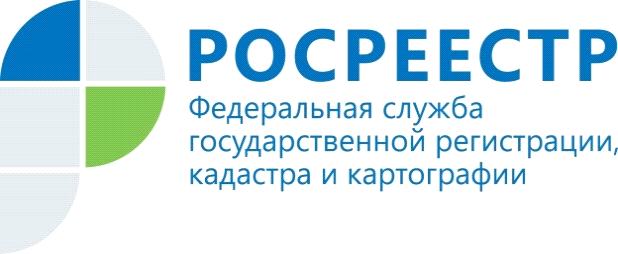 Внимание! Открыта запись на очередное занятие в «Школе электронных услуг»  Управления Росреестра по Красноярскому краю27 августа в 14.00 в учебном классе Управления Росреестра по Красноярскому краю по адресу ул. Дубровинского 114 состоится очередное занятие в «Школе электронных услуг». Предварительная запись по телефону: 8-905-976-38-28 (2-96-38-28) или по адресу электронной почты: rji01@r24.rosreestr.ru.  Темы занятия:- разъяснение пошаговых действий при получении усиленных квалифицированных подписей (УКЭП) правообладателей (юридических и физических лиц);- пошаговые действия  в «Личном кабинете правообладателя» при получении информации из Единого государственного реестра недвижимости;- как подать заявление на проведение учетно-регистрационных действий с помощью сервиса «Личный кабинет»; - разъяснение требований к формату электронных документов, способам их подписания УКЭП  заявителей, правообладателей.Приглашаем всех желающих посетить бесплатное занятие, количество мест ограничено! Пресс-службаУправления Росреестра по Красноярскому краю: тел.: (391) 2-524-367, (391)2-524-356е-mail: pressa@r24.rosreestr.ruсайт: https://www.rosreestr.ru Страница «ВКонтакте» http://vk.com/to24.rosreestr